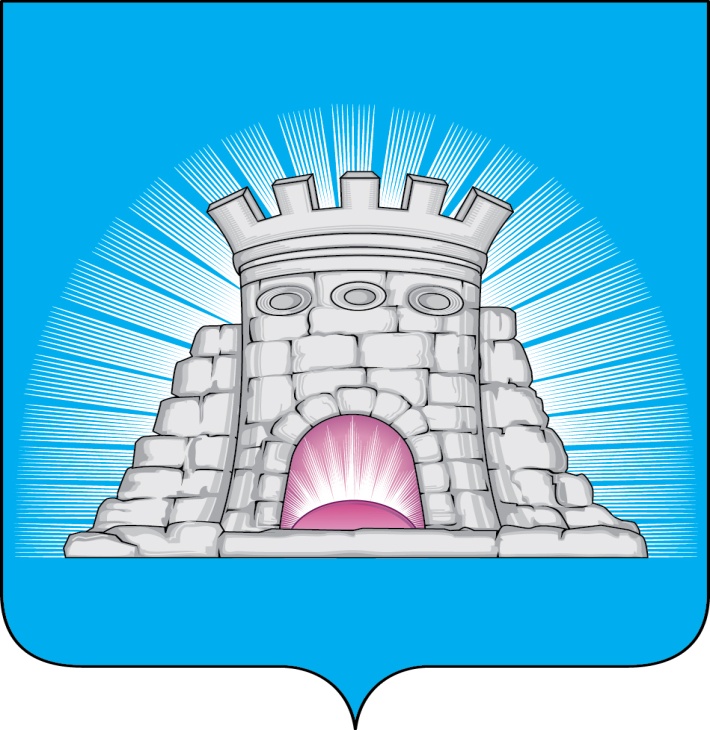                           П О С Т А Н О В Л Е Н И Е27.02.2023  №  257/2г. ЗарайскО внесении изменений в муниципальную программу городского округа Зарайск Московской области «Предпринимательство», утверждённую постановлением главы городского округа Зарайск Московской области от 06.12.2022 № 2170/12  В соответствии с Порядком разработки, реализации и оценки эффективности муниципальных программ городского округа Зарайск Московской области, утвержденным постановлением главы городского округа Зарайск Московской области от 07.11.2022 № 1911/11,П О С Т А Н О В Л Я Ю:1. Внести  изменения  в муниципальную программу городского округа Зарайск Московской области «Предпринимательство» на срок 2023-2027 годы, утвержденную постановлением главы городского округа Зарайск от 06.12.2022                   № 2170/12 (далее – Программа), изложив Программу в новой редакции (прилагается).2. Службе по взаимодействию со СМИ администрации городского округа Зарайск Московской области разместить настоящее постановление на официальном сайте администрации городского округа Зарайск в информационно-телекоммуникационной сети «Интернет».Глава городского округа В.А. ПетрущенкоВерноНачальник службы делопроизводства 		  Л.Б. Ивлева 27.02.2023 													010710Разослано: в дело, Мешкову А.Н., ФУ, ОЭ и И, ОПР и СУ, МКУ «ЦПТ», юридический отдел, СВ со СМИ, прокуратура. А.В. Соколова 662-63-23